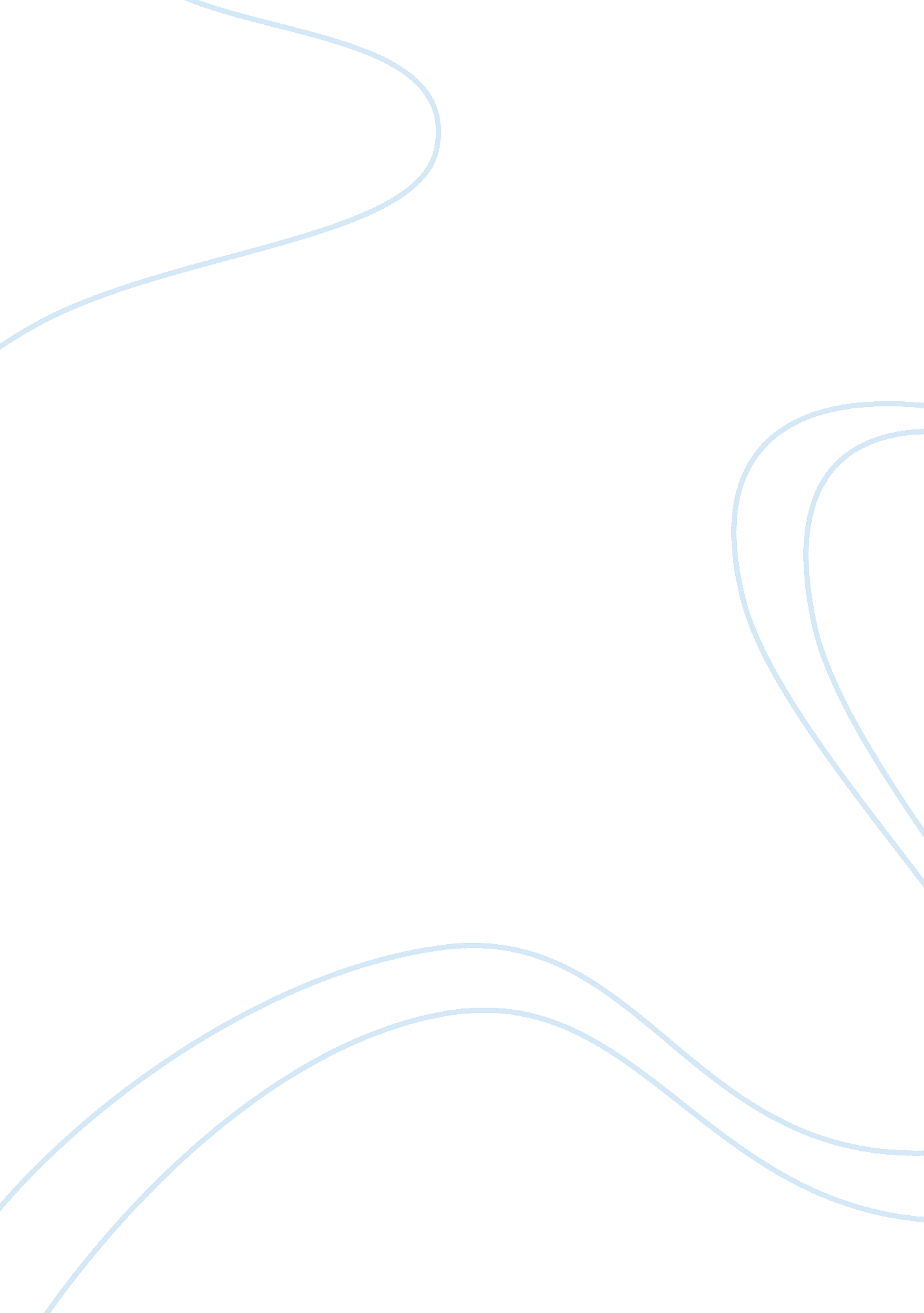 Introduction to curriculum development education essayEducation, Curriculum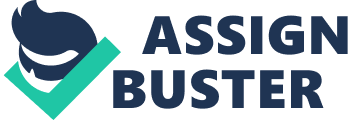 To get down with, all the trainees, of the Boys Department, had a meeting with the curate, who told us a spot about the college and its staff members. He, so, pointed out some regulations that the instructors must stay to, for illustration, the male instructors should have on a tie and the female 1s should avoid dressing in denims or pants. Afterwards, he leads us towards the staff room and we introduce ourselves to the instruction staffs. We, themathematicstrainees, were told to loosen up for the first twenty-four hours and so, we stay in the staff room till the school ends. The 2nd twenty-four hours, I followed Mr Gaudy 's lower six category and two of Mr Navin 's category. On the 3rd twenty-four hours, I was transferred to another section. There, I followed Mr Inder 's category and most of the clip I really did his category. He had categories with the Form III and Form IV pupils. With the Form IV pupils, he was explicating a subject on absolute mistake and the Form III pupils were analyzing matrices. However, as Mr Inder had merely a few categories, it meant that I was free most of the clip and so, I proposed to Mr Saidoo to let me to follow his categories. Mr Saidoo was a prevocational instructor. It should be noted that most of the pupils of this section were prevocational 1s. I participated in an inter-department Quiz competition where I was given the function of the time-keeper. Before the Quiz competition, Mr Inder told me to do a speedy alteration with the two participants and the latter really won the competition by crushing the Form IV boys from Department A. I besides attended two chitchats, one on smoke and the other was about the jobs confronting the young person. My Experience as a ReplaceeTeacher After mygraduationfrom university in July 2008, I had the chance to work as a replacee instructor at Hamilton College ( Boys ) till the terminal of the school twelvemonth in October 2008. There, I had the chance to work with the pupils of Form III up to Form VI. The topics that I taught were English and Mathematics. Overall, it was a really fruitful experience as I had the juncture to work with the HSc pupils, both male childs and misss. Furthermore, I learnt that learning is non a simple occupation as a batch of readying is needed so as to do the instruction and acquisition experiences a success. One other experience I gained was about how to carry on scrutiny and all the troubles it entails sing be aftering the scrutinies every bit good as the invigilation agenda. My Experience as a Full-Time Teacher In January 2009, I joined Dar-Ul-Ma'arif Secondary School where I taught Mathematics and Additional Mathematics with the Form 4 and Form 5 pupils, male childs and misss individually. The school population was about 110 pupils and there were non many instructors working at that place. So, any instructor had a heavy timetable and had many duties. For case, I was responsible to fix the strategy of work for Mathematicss and Additional Mathematics for the Form 4 and Form 5 despite being a novitiate in the profession. Furthermore, during my say at Dar-Ul-Ma'arif, I did a six month class at Mauritius Institute ofEducationfor the Educator 's Licence which helped me a batch to understand the pupils. In February 2010, I joined the Doha Academy Secondary School. Chapter Two - The Bachelor in Education ( B. Ed ) Course Besides entry of a thesis and the portfolio at the terminal of theacademictwelvemonth, the B. Ed class comprised of the undermentioned faculties: Sociologyof Education Doctrine of Education EducationPsychology Introduction to Curriculum Development Appraisal and Evaluation Education Management and Supervision InstructionalTechnology Tendency in Pedagogy Educational Research Capable Didactics ( Mathematics ) Functional English In the following parts of this chapter, issues raised in five of the faculties will be discussed and reflected upon. 2. 1 Doctrine of Education This faculty enabled me to hold a deeper penetration about what instruction is. Dr Rassool, the lector, made us reflect upon our ain doctrine of instruction and without a uncertainty, it helped us to better understand ourselves as instructors. A learning doctrine statement is `` a systematic and critical principle that focuses on the of import constituents specifying effectual instruction and acquisition in a peculiar subject and/or institutional context '' ( Schonwetter et al. , 2002, p. 84 ) . 2. 1. 1 My TeachingPhilosophy `` Teaching should be such that what is offered is perceived as a valuable gift instead than a difficultresponsibility'' - Albert Einstein Bing a mathematics instructor every bit good as a lover of the topic, there are some characteristics of mathematics that makes it a really particular subject. To call a few: Mathematicss is an first-class rational game where all the participants win. Mathematicss is besides a theoretical account that can be used for developing independent and critical thought. Mathematicss can be seen as a linguisticcommunicationthat allows us to pass on thoughts exactly between ourselves. Last, mathematics is a tool used in natural scientific disciplines and, therefore, a needed subject for many pupils. The above statements entirely actuate me to portion my mathematical cognition, among others, to my pupils. However, my ends for learning mathematics are many. First, communicate to my pupils that mathematics is a merriment and better their assurance approximately mathematics every bit good as cut downing their anxiousness about mathematics. Other ends are: Develop a mathematical sense about measures, geometry, and symbols every bit good as a assortment of problem-solving schemes and basic computational accomplishments Enable pupils to do judgements based on quantitative information, to turn out basic consequences, to read mathematics efficaciously and to understand their ain idea procedures Ensure that pupils truly understand constructs Establish constructive pupil attitudes about mathematics Facilitate acquisition of life-long acquisition accomplishments Foster a desire to inquire mathematics inquiries, critical thought, pupil find of mathematics and surrogate apprehension of the cogent evidence of cardinal theorems Teach the beauty of mathematics Aid pupils learn the cardinal theorems and their applications Improve pupils ' apprehension of engineering Increase the figure of mathematics big leagues every bit good as the pupils ' mathematical cognition Model expert problem-solving Motivate pupils to do an attempt to larn mathematics Open the doors to other chances for pupils Prepare future mathematicians, pupils for proficient callings and pupils to be knowing grownups Thatch applications to other Fieldss ; particularly for abstract topics like vectors whereby pupils frequently ask the inquiry: `` where will vectors used us in our life? '' Teach reckoner and computing machine accomplishments, cardinal constructs, generalizing, logical logical thinking, mathematical authorship, foretelling, problem-solving and proof-reading of mathematics Thatch pupils how to interpret back and Forth between words and mathematics Thatch pupils to work collaboratively My mathematics schoolroom features multiple methods of direction that depends chiefly on the subject to be taught and my experience with how single pupil best learn mathematics. On some occasions, the student-centred attack is undertaken while on other occasions, small-group probes, among others, are carried out. These assorted schoolroom patterns help turn to the varied acquisition manners found in the mathematics schoolroom. Furthermore, I prepare my categories meticulously, but I like to improvize whenever possible. I dislike being interrupted during my account but I love it when the pupils ask inquiries afterwards ; and I congratulate them for any good inquiries and remarks. Prophet Muhammad ( Peace and Blessing of God Almighty be upon him ) one time said: `` Facilitate things to people and do non do it difficult for them '' ( Sahih Al-Bukhari ) . Since I learnt about this expression, I try effortlessly to use it in my day-to-day life and particularly in my instruction. 2. 1. 2 Criticism The positive facet of this faculty is that it makes one reflect a batch on issues related to instruction. However, compared to other faculties, this one is more bulky and we have excessively small clip to cover everything. Furthermore, this faculty was presented by Dr Rassool who had three faculties with us and many a clip, we could non calculate out what faculty that we are really making. In my sentiment, this faculty can non be assessed through scrutiny as it is excessively abstract a topic. 2. 1. 3 Self-Reflection The first of import facet of the class was to assist us understand better what instruction is. Previously, I thought that instruction was merely transportation of cognition from the instructor to the pupils. But, at the terminal, of the class, I realised that instruction is much more than a transportation of cognition. Among the assorted definitions of instruction that I came across throughout the class, there is one put frontward by Dr Sohawon that I truly appreciated and upon which there is a batch to reflect. Harmonizing to Dr Sohawon, instruction is `` the deliberate and systematic influence exerted by the mature individual upon the immature, through direction, subject, and harmonious development of physical, rational, aesthetic, societal and religious powers of thehuman being, harmonizing to single and societal demands and directed towards the brotherhood of the educated with his Godhead as the concluding terminal. '' 2. 2 Instructional Technology Upon farther reading sing articles related to this faculty, I came across a term that caught my attending. The term was coined by Professor Prensky ( 2001, p. 1 ) who stated that, today, school pupils are `` digital indigens '' and they `` are all 'native talkers ' of the digital linguistic communication of computing machines, video games and the Internet '' . The different talks provided with farther penetrations about the usage of information and communications engineering ( ICT ) in the field of instruction. 2. 2. 1 Application of ICT in Education Ertmer et Al. ( 1999 ) identified three degrees of instructors ' computing machine usage, changing in their relationship to the bing course of study. These involve utilizing ICT as: a addendum to the course of study, a support or enrichment of the course of study, or a facilitator for an emerging course of study. The emerging ICT tools that may be utile in the instruction and acquisition of Mathematicss can be subdivided into two chief classs: Mathematicss package For the lower secondary pupils, the freeware Graph can be used for the subject Coordinates Geometry to pull simple additive graphs in the signifier. Thereof, pupils shall be able to place the different points on the line. This really light but utile package can besides be used with the Form IV pupils to pull quadratic curves every bit good as other maps like cubic, trigonometric, logarithmic and exponential. For 3-D representations of objects, the freeware Microsoft Mathematics 4. 0 can be used. It has many characteristics from different of import Mathematicss subjects runing from statistics to trigonometry to calculus among others. This freeware may besides be used to explicate `` absolutely '' the subject on pulling simple additive inequalities and hence to happen the needed part fulfilling two or more inequalities. The Yenka freeware is another great mathematical package that incorporates different facets of mathematics and particularly the subjects in Statistics. Explaining the construct of chance becomes much more easy with it as lifes are besides provided. For case, when explicating about the different results possible when fliping two coins, Yenka provides a 3-D life whereby two coins are tossed. At the same clip, a tree diagram is constructed. Social Media The different societal media that I find dependable to integrate in instruction and acquisition are: Web log A web log can be created by the instructor whereby notes on specific subjects may be posted every bit good as related pictures can be embedded. Blogs besides offers the ability to post exposures. Useful links can besides be shared. Another benefit is that it offered the participants, that is, the pupils the possibility to post remarks and so, pupils can give their feedbacks and portion their positions. Wikis Like web logs, wikis can be created to post of import information about Mathematical subjects. But unlike web logs, participants can besides redact the station by adding other utile information. However, the danger is that can cancel any information or station information non related to the subject. Social NetworkingSites ( SNS ) such as Facebook The different characteristics offered by Facebook make it a really utile tool in the instruction and acquisition of Mathematics. Some of these utile characteristics are For instructors BookTag: This app offers a great manner to portion and loan books out to pupils, plus make helpful quizzes for analyzing. Webinaria Screencast Recorder: Record a picture for pupils, and portion it with this application. Mathematical Formulas: Distribute expressions, solutions, and more with this application. SlideShare: Create presentations to direct to pupils with this slideshow application. For pupils Books iRead: Share the books you 're reading, and see what others think of books with this application. Notely: Form your school life with Notely, an app that helps you wrangle your calendar, notes, assignments, and more. Survey Groups: Get everyone together on your group undertaking by join forcesing with this application. HeyMath! : These mini-movies explain hard math constructs, so these are great to portion with pupils or utilize on your ain. ( Monaghan, 2008 ) A 'fan page ' can besides be created to advance Mathematics. Each 'Like ' will increase its popularity. Chirrup Refering its educational usage, it may enable the instructor to 'tweet ' utile links and reminders to his pupils, for case, about an appraisal to be done in the coming hebdomad or to make a research on a peculiar subject. Furthermore, it has the characteristic of sentiment canvass. This may benefits the professional growing of the instructor. Vodcast The usage of Vodcast might benefits pupil that were absent for a peculiar lesson or have non to the full grasped the different constructs in a lesson. It may besides be an advantage when making alteration. The instructor can utilize the picture to measure his ain instructions. 2. 2. 2 Criticism This faculty was every bit interesting as all other faculties butI believethat this faculty needs to be accompanied with practical exercisings and lesser literature. These practical exercisings could be assessed and evaluated. 2. 2. 3 Self-Reflection The 'Instructional Technology ' faculty provided us with introducing thoughts to heighten the instruction and larning experiences every bit good as to actuate pupils and instructors. While researching on the subject, I came to gain how powerful a tool engineering can be and besides how the worldwide web can be a manner of making out to different sorts of pupils. For case, Facebook has got many applications that would do Mathematicss much more easy and gratifying. I unfeignedly believe that engineering can be an integrating portion of the instruction andlearning experiencebut before its integrating, there needs to be a alteration in the course of study, particularly for the usage of engineering in test. What is the point of utilizing a batch of engineering in learning and larning but in tests, merely really few pieces of engineering are allowed? At the same clip, I fear the abuse of engineering and its impact on society. 2. 3 Introduction to Curriculum This faculty helped many of us pupils to understand the construct of course of study and at the same clip, to clearly distinguish the course of study from the course of study. Tyler ( 1949 ) defines the course of study as 'all the acquisition of the topics which is planned by and directed by the school to achieve its educational ends ' . The different types of course of study were besides discussed. 2. 3. 1 Types of Curriculum Curriculum is subdivided chiefly as Official course of study Harmonizing to Posner ( 1992, p. 10 ) , the official course of study, besides known as the written course of study `` gives the basic lesson program to be followed, including aims, sequence, and stuffs. This provides the footing for answerability. '' It can be said that the official course of study consists of the course of study and content of different topics, the legal model, the scrutinies, the school and its substructure, the disposal amongst others. Taught course of study The taught course of study, besides known as the operational course of study is `` what is taught by the instructor, and how it is communicated. This includes what the instructor Teachs in category and the acquisition results for the pupil '' ( Posner, 1992, p. 10-12 ) . Therefore, the taught portion of course of study involves all the instruction and acquisition experiences that take topographic point in the schoolroom when pedagogues interact with pupils and vice-versa. Personally, I normally adopt different learning schemes with my pupil. The learner-centred instruction attack and the squad instruction attack are favoured for the upper categories while the important manner is favoured with the lower categories as it is a democratic attack in which the rights of both the instructor and the kid are recognized and respected compared to the autocratic manner ( Shaffer & A ; Kipp, 2007 ) . Formative appraisals are performed during the lessons so as to obtain feedbacks to both the scholar and myself and thereof, learning schemes are altered consequently. Hidden course of study Harmonizing to Horn ( 2003, p. 298 ) , concealed course of study is defined as `` the unrecognised and sometimes unintended cognition, values, beliefs that are portion of the acquisition procedure in schools and schoolrooms '' . It can be deduced that the concealed course of study refers to those things which pupils learn indirectly at school. For illustration during a lesson, different teaching-learning schemes are used for active engagement. This indirectly inculcated values and accomplishments in them such as: Keeping subject Obedience To be democratic, that is, freedom of sentiment to give replies without any fright of being incorrect Tolerance and forbearance towards others ' sentiments to go good hearers To be critical, they are asked to notice on their friends replies in instance they do n't hold Social interactions through group treatments and whole category treatments Communication accomplishments are developed Null course of study Harmonizing to Posner ( 1992, p. 10-12 ) , the nothing course of study `` consists of what is non taught '' . Eisner 's ( 1995 ) place on the `` void course of study '' is that when certain topics or subjects are left out of the overt course of study, school forces are directing messages to pupils that certain content and procedures are non of import plenty to analyze. When the Mathematics course of studies of Cambridge for the O-level and A-level every bit good as that of the National Assessment at Form III, prepared by the Mauritius Institute of Education, are exhaustively analysed, it is observed that two really of import constituents of Mathematicss have non been included, viz. History of Mathematicss. The mathematician Glaisher one time said that `` no topic loses more than mathematics by any effort to disassociate it from its history. '' Hayes ( 1991 ) stated: `` I believe that it is a sedate error and mistake of scheme to try to learn mathematics without mention to its cultural, societal, philosophical and historical background '' . '' Application of Mathematicss in existent life state of affairss for complex subjects. From past experience, when learning complicated subjects, like `` Vector of Plane '' , pupils frequently asked the inquiry: `` Why should we analyze this subject? '' as for them, they do non understand the importance of such a subject as the jobs they are faced with are sometimes excessively abstract. But, when they are made cognizant of its importance in existent life, they are more eager to make the subject. 2. 3. 2 Criticism Understanding the construct of course of study and all that it entails was a really of import measure in the calling of an pedagogue. However, cognizing all this and accordingly, placing the assorted defects of a course of study can be seen as a loss of clip as we, as pedagogues, can non make anything to alter a course of study, particularly for S. C and H. S. C, that is prepared by an elect group in England. 2. 3. 3 Self-Reflection Besides holding had a deeper penetration of instruction, the construct of course of study became much clearer. I realised that when following a peculiar course of study, it is non merely finishing the different subjects involved in the course of study. In fact, the course of study is merely one portion of the course of study and there is more to a course of study. We have the purposes and aims that besides need to be achieved. In fact, these course of studies that we usually follow are the official course of study. However, there is one other type of course of study that is every bit or more of import than the official course of study. It is the concealed course of study. It is through the concealed course of study that moral values and moralss are passed on. Therefore, this helped me to be even more cautious in category as acting severely or weirdly would ensue in the pupils acting as such. Sometimes, when I observe a pupil acting severely, I say to myself that possibly the pupil is acting like this because of his instructor who was rude. Besides, upon farther contemplation, on a larger graduated table, I came to gain that possibly the manner ordinary people behave may be the consequence of how those who are regulating them behave. 2. 4 Education, Management and Supervision Among the many of import constructs learnt in this faculty, there is one that I think is indispensable for every instructor to possess - managerial accomplishments in the schoolroom. 2. 4. 1 Managerial Skills Required by Teachers in the Classroom Mintzberg ( 1973 ) identified the undermentioned managerial accomplishments: LeadershipSkill This accomplishment is concerned with the ability of the instructor to actuate and assist his pupils and at the same clip, to cover with their jobs efficaciously. For those pupils who are per se motivated, the instructor merely acts as an instigator and a facilitator. However, for those pupils who are non motivated, the instructor 's leading function is critical of import to actuate them. As a Mathematics instructor, the undermentioned schemes can be adopted to actuate the pupils: The instructor himself/herself must be seen as being motivated Find suited ways to do pupils love the topic State the purposes and aims of the capable affair Let the pupils know that the instructor is ever available whenever person is holding troubles in his surveies. Set-up the schoolroom regulations and ordinances in coaction with the pupils. Use different instruction manners in order to fit the diverse larning manners of the pupils. Peer Skill Peer accomplishment would mention to the ability of the instructor to move, at one clip, as a director of the schoolroom and at another clip, as a friend to his pupils. This friendly relationship should be to some bound and the pupils should be made cognizant of it. Otherwise, being excessively friendly would do pandemonium and undiscipline in the category and later, the larningenvironmentof the category would be to a great extent and severely affected. Conflict Resolution Skill Life in a schoolroom is non ever sweet. On and off, things get rancid between the pupils or even between the pupil and the instructor for diverse grounds. Classroom struggles, may it be a minor or a major one, must be dealt with every bit shortly as they arise so as to forestall the state of affairs from acquiring out of control. Otherwise, they would botch the instruction and larning environment of the schoolroom. Information Processing Skill This accomplishment is about the instructor 's ability to pull out, collect and portion information relevant to the capable affair or subject. In the traditional position of instruction and acquisition, the instructor was the exclusive beginning of cognition and hence, the category was dominantly teacher-oriented. However, despite the fact that this attack to learning and acquisition is regarded as being disused, some topics, like mathematics, are most of the clip teacher-centred. But, a good mathematics instructor would happen ways to do his category an gratifying and fruitful experience. A good mathematics instructor should be able to utilize a assortment of learning manners in order to do the topic appear interesting and easy, and at the same clip, cater for the different acquisition manners of his/her pupils. Resource Allocation Skill This skill trades with the instructor 's ability to pull off his clip decently and to make out to each pupil 's encountered troubles. The best manner to accomplish these is through proper lesson planning. From past experience, the followers should be taken into consideration when fixing a lesson program: Carry out one lesson at a clip The purpose and aims of the lesson should be good set and the pupils should be made cognizant of it Since about all subjects in mathematics is based on some pre-requisites, ever recall those old cognition in order to acquire the pupils in the temper Based on the trouble of the subject, take a considerable sum of clip to to the full explicate the subject, taking into consideration the jobs pupils are holding and blow no clip to unclutter these misconceptions Allow pupils to hold sufficient sum of clip to pattern some jobs in category and at the same clip, utilize this 'free ' clip to cover separately with those holding farther jobs Summarize the whole lesson Give a sensible sum of prep Reserve the following session for rectifying prep and for farther pattern ( remedial plants if needed ) A well-prepared lesson program non merely affect the resource allotment accomplishment but besides the entrepreneurial accomplishment of the teacher-manager as the latter trades with the ability of the instructor to look for jobs and chances that may originate during a lesson and thereof, implement the necessary alteration swimmingly. 2. 4. 1. 6 Introspection Skill This maybe the most of import accomplishment needed by a teacher-manager. It deals with the instructor 's ability to reflect upon his ain work and the impact it has on his pupils. In other words, after each lesson, the instructor needs to self-evaluate himself. Successful rating would be that learning and acquisition has occurred and each pupil has understood the lesson and all plants have been completed. Else, the instructor needs to alter his learning schemes and/or behavior in category. 2. 4. 2 Criticism Dr Sohawon made this talk lively through his assorted real-life instances and so, it was an gratifying and enriching experience. However, some facets of the faculty, I believe, are out of range of a instructor, for case, the construct of quality control. I think that these constructs should be taught to a group of experient educational officers that entirely has for occupation to supervise the public presentation of instructors and pupils. 2. 4. 3 Self-Reflection At the beginning of the faculty, I thought that the subjects were beyond me as I am comparatively new to learning and the lector was speaking about being a director, a supervisor or an inspector and how to pull off or oversee. But, as the faculty was dealt farther, these managerial manners and accomplishments are as of import for a instructor as they are for a director. This is because, in the category, I concluded that the instructor has multiple functions. Furthermore, since I have been appointed as Section Leader for Form 4 and Form 5 ( Boys ) , I am gaining the importance of the different theories learnt in the faculty sing managing and supervision. 2. 5 Tendencies in Pedagogy This faculty, harmonizing to me, is one of the most of import faculties of the whole class as it covered really of import subjects which are straight related to the instructor and his instructions. Among the many fruitful subjects, I would wish to portion my positions on instructor motive as it is a subject that is non frequently talked about. 2. 5. 1 TeacherMotivation A definition of instructor motive, harmonizing to me, would be a force that drives a instructor to make his best so as the best acquisition environment is formed for pupils. Associated to teacher motive are a low degree rate of absenteeism and a good disciplinary record of the instructor. Harmonizing to Michaelowa ( 2002, p. 5 ) , teacher motive can be defined as `` willingness, thrust or desire to prosecute in good instruction '' . Hence, mathematically talking, teacher motive is tantamount to efficient instruction and accordingly, efficient acquisition. Some people believe they are born to be instructors. Others believe they have the necessary qualities for being a instructor. Normally, these people are per se motivated instructors. No external factors, positive or negative, would impact their finding to give their best as they care for the pupils and they want to see their pupils achieve in their surveies and in life. For making so, they are willing to make a batch of forfeit and utilize a battalion of schemes for the addition of the pupils. The bulk of instructors need to be motivated extrinsically, that is, their degree of motive is based on some external factors which may be straight related to the school environment or related to personal issues in their private life. A first issue that can assist in actuating a instructor, in my sentiment, is a just and just timetable. Bing a mathematics instructor, it would be really hard and demotivating to work excessively many periods per hebdomad, particularly if there are a batch of lower secondary categories. This is because to learn mathematics, one needs a batch of readying, concentration and energy so as to further a fruitful and dynamic acquisition environment whereby pupils are active and interested in the topic. Otherwise, from past experience, pupils are easy bored in mathematics categories that have a humdrum acquisition environment. Furthermore, instructors are motivated when they have pupils who make attempt and work good every bit good as participate in category. Harmonizing to Csikszentmihalyi ( 1990 ) , a individual who is involved in an activity and is working at the extremum of his abilities reaches a province of felicity and satisfaction. Schonfeld ( 1989 ) claimed that being satisfied with one 's occupation is an index of morale and motive. Another component for teacher motive is being praised and rewarded by the direction or inspectors/supervisors. Bamisaye ( 1998 ) found that unjust administrative and supervisory patterns tend to sabotage teacher morale. Furthermore, harmonizing to Nwankwo (1984) , instructors feel extremely motivated when they are consulted about determinations sing their work. One farther component of import for actuating instructors would be a better wage. It is frequently argued that instructors are non being salaried for what they are truly deserving. The student-teacher ratio in a category should besides, harmonizing to me, be sensible. Just imagine learning mathematics with 40 pupils in a category. Will the instructor have sufficient clip to look at each of his pupils separately? To farther motivate instructors extrinsically, all educational installations should be offered to the instructor to to the full show himself suitably in category. For case, in mathematics, while explicating the subject 'Transformation ' , a set of geometrical instruments is needed to heighten instruction and acquisition. Apart from offering the necessary installations for instruction, it would be every bit actuating for instructors to hold installations to rest or loosen up during their free clip. Some instructors, with a position to reenforce their instruction, like to introduce utilizing different schemes which may affect different siting agreement or the usage of modern technological tools. However, if the direction is loath to alterations, the instructor might be demotivated. Hence, holding the support of the direction is critical importance in the devising of well-motivated instruction and acquisition environment. Last, instructors may hold some personal crisis related to their household and relations. Problems such as statements with their childs and partner ordivorceor even fiscal jobs, among others, may impact the end product of the instructor. By supplying appropriate psychological services, the direction could assist in work outing the jobs of instructors. In a survey by Gokce ( 2010 ) about instructor demands, there were 29 inquiries about the extent to which their demands were satisfied and 29 inquiries about the importance of those demands. He so compared most of his consequences to Maslow 's Hierarchy of Needs ( 1954 ) , reasoning that instructor 's psychological demands were non being met, though their most basic demands are. He besides concluded that if instructors know that their most basic demands will be met, it will increase motive. 2. 5. 2 Criticism I believe that this faculty, along with Functional English, was possibly the most apprehended faculty by all the pupils. Mr Bakarally generated a lively schoolroom environment through his treatments. However, sometimes, we had the same job as with Dr Rassool. We were confused about which faculty we are discoursing due to the fact that we did two faculties with Mr Bakarally, Trends in Pedagogy and Functional English. 2. 5. 3 Self-Reflection 'Trends in Pedagogy ' allowed me to larn about the different attacks to learning. Upon farther reading, I came to recognize that for better bringing of a peculiar lesson in Mathematics, sometimes, a blend of these attacks is most appropriate depending on the contents of the lesson. For case, the behaviorist attack can be applied to take down secondary pupils holding troubles with simple arithmetic operations by giving them a considerate sum of jobs to undertake. Motivation is another facet of this faculty that I think is indispensable for the proper operation of a schoolroom activity. Without both teacher motive and pupil motive, I think that effectual instruction and acquisition will non happen. Chapter Three - General Decision I can state that after merely a twelvemonth following the B. Ed class, I have grown up professionally as a mature pedagogue. Through the faculties 'Introduction to Curriculum ' and 'Assessment and Evaluation ' among others, I have learnt the necessity of fixing a professional day-to-day lesson program. Five lesson programs have been annexed to the portfolio. Even though the journey was a hard one, I believe it was worthwhile to ship on it in order to be a better instructor. I think that this class helped us to gain thatmoneyis a secondary issue for a instructor. The most of import issue for a instructor is to utilize the different agencies at his disposal to bring forth efficient and effectual instruction and acquisition. Success for a instructor I believe is to see his pupils going some of import people in the society. 